Рабочая группа поДоговору о патентной кооперации (PCT)Девятая сессияЖенева, 17-20 мая 2016 г.КООРДИНАЦИЯ ДЕЯТЕЛЬНОСТИ ПО ОКАЗАНИЮ ТЕХНИЧЕСКОЙ ПОМОЩИ В РАМКАХ РСТДокумент подготовлен Международным бюроМЕРОПРИЯТИЯ ПО ОКАЗАНИЮ ТЕХНИЧЕСКОЙ ПОМОЩИ В РАМКАХ РСТНа пятой сессии Рабочей группы в 2012 г. участники группы договорились о том, что рассмотрение отчетов о реализации проектов по оказанию технической помощи, связанной с использованием системы РСТ, должно стать одним из постоянных пунктов повестки дня будущих сессий Рабочей группы (см. пункт 20 документа PCT/WG/5/21).На шестой, седьмой и восьмой сессиях Рабочей группы Международное бюро представляло ей рабочие документы, посвященные мероприятиям в области оказания технической помощи развивающимся странам по тематике РСТ, непосредственно влияющей на уровень использования системы РСТ, а также планы мероприятий в этой области, намеченных на оставшийся период соответствующего года (документы PCT/WG/6/11, PCT/WG/7/14 и PCT/WG/8/16).  Кроме того, в этих документах содержались сведения о мероприятиях по оказанию технической помощи, связанной с использованием системы РСТ, проводившихся под контролем других органов ВОИС.Настоящий документ содержит информацию о мероприятиях по оказанию технической помощи, связанной с использованием системы РСТ, проведенных Международным бюро в 2015 г. и в истекший период 2016 г., а также план соответствующих мероприятий, намеченных на оставшуюся часть 2016 г., касающийся как мероприятий по оказанию технической помощи, непосредственно влияющей на уровень использования системы РСТ развивающимися странами, так и мероприятий по оказанию технической помощи, связанной с использованием системы РСТ, проводившихся под контролем других органов ВОИС.Мероприятия по оказанию технической помощи, непосредственно влияющей на уровень использования системы РСТ развивающимися странамиИнформация о мероприятиях по оказанию технической помощи, непосредственно влияющей на уровень использования системы РСТ развивающимися странами, изложена в приложениях к настоящему документу;  в этих приложениях отражены все мероприятия по оказанию технической помощи, в число стран-получателей которой входила хотя бы одна страна, имеющая право на уплату пошлин PCT по сниженным ставкам в соответствии с пунктом 5 Перечня пошлин РСТ, вступившего в силу 1 июля 2015 г.  В приложении I содержится полный перечень всех мероприятий в области оказания технической помощи, проведенных в 2015 г.  В приложении II содержится перечень всех таких мероприятий, проведенных в истекшем периоде 2016 г., и план работы на оставшуюся часть 2016 г.  Более подробная информация о порядке планирования и реализации мероприятий по оказанию технической помощи приведена в пунктах 5-11 документа PCT/WG/6/11.Мероприятия по оказанию технической помощи, связанной с использованием системы РСТ, проводимые под контролем других органов ВОИСКак указано в пунктах 12 и 13 документа PCT/WG/6/11, многие мероприятия по оказанию технической помощи, связанные с развитием патентных систем развивающихся стран по направлениям, предусмотренным статьей 51 РСТ, но выходящие за рамки деятельности, непосредственно влияющей на уровень использования системы РСТ развивающимися странами, осуществляются под контролем других органов ВОИС (не входящих в систему РСТ), в частности Комитета по развитию и интеллектуальной собственности (КРИС), Комитета по стандартам ВОИС (КСВ) и Генеральной Ассамблеи ВОИС.Хотя объем настоящего документа не позволяет представить подробный перечень таких мероприятий и проектов, в нижеследующих пунктах приведено несколько примеров таких мероприятий и проектов.  Более подробно эти проекты, отчеты о которых были представлены Рабочей группе в 2013, 2014 и 2015 гг., освещены в пункте 13 документа PCT/WG/6/11, пункте 7 документа PCT/WG/7/14 и пункте 6 документа PCT/WG/8/16.(a)	Мероприятия по оказанию технической помощи, направленной на развитие и укрепление национальных и региональных учреждений ИС путем предоставления услуг по модернизации инфраструктуры, осуществляются в рамках программы 15 («Деловые решения для ведомств ИС») по линии Сектора глобальной инфраструктуры.  Эта деятельность обеспечивает деловые системы для ведомств и национальных/региональных учреждений ИС развивающихся и наименее развитых стран, позволяющие им эффективно участвовать в функционировании глобальной системы интеллектуальной собственности (см. стр. 138-122 Предлагаемых Программы и бюджета на 2016-2017 гг., документ A/55/5 Rev.).  Дополнительная информация по данному вопросу имеется на веб-сайте программы технической помощи ВОИС для ведомств ИС по адресу: http://www.wipo.int/global_ip/ru/activities/technicalassistance/index.html.(b)	Деятельность по оказанию технической помощи, направленной на обеспечение более широкого доступа ведомств ИС развивающихся стран к патентной информации, осуществляется в рамках программы 14 («Услуги по доступу к информации и знаниям») по линии Сектора глобальной инфраструктуры (см. стр. 133-137 Предлагаемых Программы и бюджета на 2016-2017 гг., документ A/55/5 Rev).  В частности, в рамках Программы обеспечения доступа к результатам научных исследований в интересах развития и инноваций (ARDI) и Программы обеспечения доступа к специализированной патентной информации (ASPI) обеспечивается доступ на безвозмездной основе или на основе невысокой платы к коммерческим базам данных патентной и научно-технической информации;  кроме того, расширяется эффективная и самостоятельная сеть центров поддержки технологии и инноваций (ЦПТИ).  Подробная информация о работе, проделанной в этой области за последнее время, представлена в пункте 28 Отчета Генерального директора о ходе реализации Повестки дня в области развития за 2015 г. (документ CDIP/17/2), который будет обсуждаться на семнадцатой сессии Комитета по развитию и интеллектуальной собственности 11-15 апреля 2016 г.(c)	В настоящее время база данных PATENTSCOPE доступна на 10 иностранных языках;  последняя (арабская) языковая версия была добавлена в августе 2015 г.  В базе PATENTSCOPE содержится в общей сложности 51 млн патентных документов из патентных фондов 41 национального или регионального ведомства, включая 2,9 млн опубликованных заявок PCT;  в 2015 г. база данных была пополнена национальными коллекциями Туниса и Соединенного Королевства.  В настоящее время возможен полнотекстовый поиск по национальным патентным коллекциям Португалии и Республики Корея.  Более того, в сентябре 2015 г. был расширен функционал автоматического переводчика WIPO translate, используемого базой данных PATENTSCOPE:  в список языковых пар была добавлена пара китайский-английский;  отныне пользователям доступна функция автоматического перевода полнотекстовых документов в режиме реального времени на этих двух языках.  Доступ к Базе данных осуществляется с помощью защищенного протокола https, который обеспечивает надежное кодирование патентного поиска и перевода;  таким образом, использование функций переводчика остается конфиденциальным и не может быть известно какой-либо третьей стороне.  Совершенствование базы данных PATENTSCOPE осуществляется в рамках программы 13 («Глобальные базы данных») по линии Сектора глобальной инфраструктуры.  Приоритетные направления работы на текущий двухлетний период обозначены на стр. 128-133 Предлагаемых Программы и бюджета на 2016-2017 гг., документ A/55/5 Rev.(d)	Информация о мероприятиях по оказанию технической помощи, направленной на создание условий для электронной подачи заявок и электронного обмена сообщениями в развивающихся и наименее развитых странах, а также странах с переходной экономикой, которой посвящен пункт 4 Согласованных заявлений Дипломатической конференции по принятию Договора о патентном праве (PLT), была рассмотрена Генеральной Ассамблеей ВОИС на ее последней очередной сессии в октября 2015 г. (см. документ WO/GA/47/15).Дополнительная общая информация о деятельности ВОИС по оказанию технической помощи наименее развитым и развивающимся странам, а также странам с переходной экономикой содержится в Базе данных о технической помощи ВОИС в области ИС (IP-TAD) по адресу www.wipo.int/tad/en.  Многие из мероприятий, упоминаемых в базе IP-TAD и соответствующем справочнике, направлены на содействие развитию странами собственных патентных систем.ФУНКЦИИ СИСТЕМЫ РСТ, связанные С ОРГАНИЗАЦИЕЙ ТЕХНИЧЕСКОЙ ПОМОЩИ РАЗВИВАЮЩИмся СТРАНамНа восьмой сессии Рабочей группы Международное бюро представило обновленную информацию об обсуждении на сессии Комитета по развитию и интеллектуальной собственности (КРИС) документа «Внешний обзор деятельности ВОИС по оказанию технической помощи в области сотрудничества в целях развития» (CDIP/8/INF/1) («Внешний обзор») и связанных с ним документов (см. пункты 8 и 9 документа PCT/WG/8/16).На шестнадцатой сессии, состоявшейся в Женеве 9-13 ноября 2015 г., КРИС продолжил обсуждение Внешнего обзора.  Кроме того, он рассмотрел отчет Секретариата, получивший название «Обновленный ответ руководства на Внешний обзор деятельности ВОИС по оказанию технической помощи в области сотрудничества в целях развития» (документ CDIP/16/6) и подготовленный в ответ на просьбу КРИС, высказанную на пятнадцатой сессии, обновить Ответ руководства на Внешний обзор, представленный на девятой сессии КРИС (документ CDIP/9/14).  Подробная информация о ходе этого обсуждения представлена в пунктах 177-238 проекта отчета (документ CDIP/16/10 Prov.).  КРИС постановил продолжить обсуждение этого вопроса на следующей сессии.Международное бюро устно отчитается перед Рабочей группой о результатах обсуждений Внешнего обзора и связанных с ним документов и предложений на семнадцатой сессии КРИС, которая состоится в Женеве 11-15 апреля 2016 г.Рабочей группе предлагается принять к сведению содержание настоящего документа.[Приложения следуют]мероприятия по оказанию технической помощи, непосредственно влияющЕЙ на уровень использованиясистемы РСТ(проведены в 2015 г.)В настоящем приложении содержится полный перечень всех мероприятий по оказанию технической помощи, непосредственно влияющих на уровень использования системы РСТ развивающимися странами, которые были осуществлены в 2015 г., в разбивке по следующим группам в зависимости от содержания мероприятий:Общая информация по патентным вопросам (обозначена в таблице символом «А»).  Мероприятия, связанные с предоставлением информации о патентной охране и основах международной патентной системы, – это учебные мероприятия, посвященные аспектам патентной системы, которые не сводятся только к функционированию РСТ.  Их содержанием могут быть вводные сведения о патентной системе, например порядок подачи патентных заявок, основные правовые условия патентоспособности изобретения, преимущества патентной охраны и ее возможные альтернативы, такие как регистрация полезных моделей и защита конфиденциальной деловой информации при помощи коммерческой тайны.  Кроме того, они могут быть посвящены национальным и региональным патентным системам, роли патентной информации, в частности инициативам по облегчению доступа к технической информации, а также более конкретным вопросам, например составлению патентных заявок.  Некоторые мероприятия касаются стратегической охраны изобретений и важности патентов для передачи технологии и проводятся с участием специалистов из других организаций, хорошо знающих вопросы, представляющие особый интерес для местной аудитории.Конкретная информация, посвященная деятельности РСТ (обозначена в таблице символом «В»).  Специализированные семинары по тематике РСТ посвящены всестороннему анализу вопросов деятельности РСТ.  В группе тем, касающихся формальных требований к заявкам и порядка их обработки получающим ведомством, рассматриваются обязательные элементы международной патентной заявки, различные допустимые способы подачи заявки, пошлины, причитающиеся к уплате при подаче заявки, заявление притязания на приоритет, исправление недостатков, исправление явных ошибок, регистрация изменений, а также отзыв заявок.  В ходе семинаров по теме РСТ рассматриваются также роль и функции Международного бюро, международных поисковых органов и органов международной предварительной экспертизы.  Сюда относятся международная публикация заявки, подготовка отчета о международном поиске и международного предварительного заключения о патентоспособности, а также такие необязательные процедуры, как дополнительный международный поиск, поправки согласно статье 19 и международная предварительная экспертиза, проводимая в порядке, предусмотренном Главой II.  Обсуждаются также вопросы перехода на национальную фазу, включая действия, выполняемые Международным бюро и самим заявителем, и требования законодательства конкретных стран, касающиеся, например, перевода документов и документального подтверждения приоритета.  Кроме того, программа семинаров по теме РСТ часто включает описание услуг, которые предоставляются при помощи системы ePCT и базы данных PATENTSCOPE, а также сведения о других источниках информации, имеющихся на веб-сайте ВОИС.Обучение сотрудников ведомств ИС по вопросам, касающимся PCT (обозначена в таблице символом «С»).  Обучение сотрудников ведомств, осуществляющих процедуры РСТ, охватывает разделы РСТ, посвященные функциям ведомства ИС в качестве получающего ведомства, международного поискового органа, органа международной предварительной экспертизы или указанного/выбранного ведомства.  Например, обучение сотрудников ведомств, выступающих одновременно в качестве получающих и указанных ведомств, посвящено вопросам обработки заявок до их передачи в Международное бюро и задачам ведомства при переходе на национальную фазу.  В ходе такого обучения ведомства также получают возможность обсуждать с представителями Международного бюро различные конкретные вопросы.Помощь, касающаяся использования ИКТ (обозначена в таблице символом «D»).  Мероприятия, связанные с созданием инфраструктуры ИКТ и технической помощью по вопросам ее применения, включают помощь в установке систем и обучение сотрудников использованию информационно-технологических инструментов и услуг системы РСТ.  К ним относятся автоматизированная система заказа документов РСТ (PADOS), система электронного обмена данными РСТ (PCT-EDI), системы электронной подачи заявок ePCT и PCT-SAFE, а также система автоматизации функций получающего ведомства (PCT-ROAD).  Неотъемлемой частью такой помощи является проведение демонстраций систем и практические занятия, позволяющие пользователям освоить возможности этих программ и в полной мере использовать их потенциал.Помощь странам, которые рассматривают вопрос о присоединении к РСТ (обозначена в таблице символом «Е»).  Международное бюро оказывает особую помощь странам, которые рассматривают вопрос о присоединении к РСТ, и новым договаривающимся государствам.  Она включает предоставление необходимой информации странам, выразившим интерес к участию в РСТ, и их консультирование по вопросам изменений национального законодательства, необходимых для присоединения к Договору.  Кроме того, Международное бюро осуществляет программу обучения сотрудников ведомства ИС нового договаривающегося государства после его присоединения.  Представители Международного бюро выезжают в соответствующую страну для проведения информационно-разъяснительной работы по вопросам функционирования РСТ и патентной системы среди юристов, работников научно-исследовательских учреждений и деловых кругов и оказания помощи национальному ведомству ИС в полномасштабной реализации процедур РСТ, что позволяет ему начать выполнение функций получающего ведомства.  Другой элемент программы обучения, реализуемой после присоединения страны к PCT, – это практическая подготовка должностных лиц из новых договаривающихся государств в штаб-квартире ВОИС в Женеве.(f)	Помощь международным органам (обозначена в таблице символом  «F»).  Наконец, Международное бюро оказывает государствам техническую помощь в осуществлении функций международного поискового органа и органа предварительной экспертизы.  Это включает консультационные поездки в страны, ведомства ИС которых намерены ходатайствовать о предоставлении им статуса международного органа, для разъяснения процедуры назначения ведомства в качестве такого органа и требований, применяемых при таком назначении, а также выявления направлений, по которым необходимо провести дополнительную техническую работу до подачи официальной заявки.  После назначения ведомства международным органом может быть проведено обучение его сотрудников до начала его работы в качестве такого органа.[Приложение II следует]мероприятия по оказанию технической помощи, непосредственно влияющЕЙ на уровеньиспользования системы РСТ (истекший период 2016 г./план мероприятий на оставшуюся часть 2016 г.)В настоящем приложении содержится полный перечень всех мероприятий по оказанию технической помощи, непосредственно влияющих на уровень использования системы РСТ развивающимися странами, которые были реализованы за истекший период 2016 г. и которые планируется осуществить в течение оставшейся части 2016 г., в разбивке по группам в зависимости от содержания мероприятий, которые дополнительно поясняются во вводной части приложения I, выше.[Конец приложения II и документа]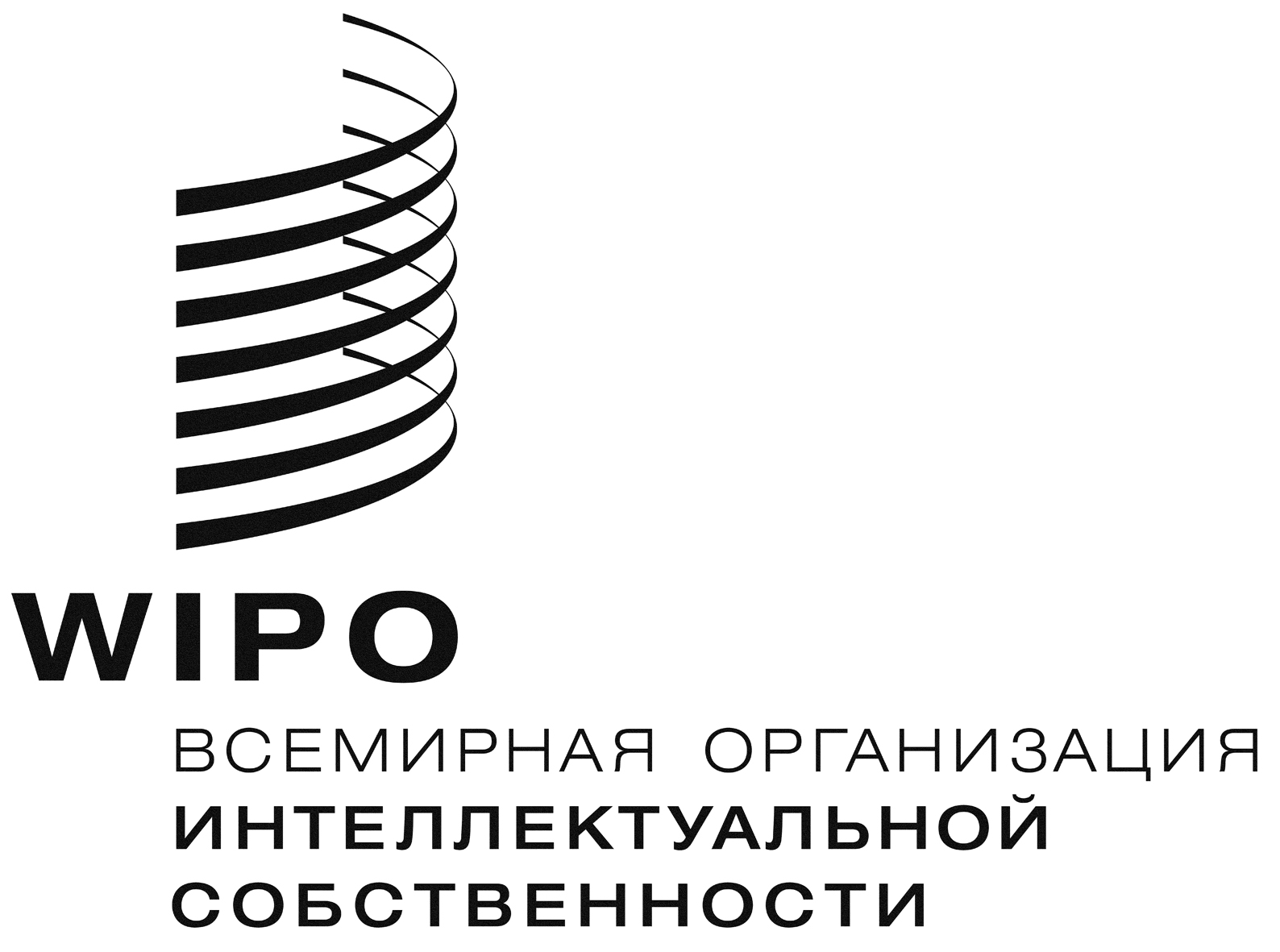 RPCT/WG/9/8    PCT/WG/9/8    PCT/WG/9/8    оригинал: английскийоригинал: английскийоригинал: английскийдата: 4 марта 2016 г.дата: 4 марта 2016 г.дата: 4 марта 2016 г.ДАТАФИНАНСИРОВАНИЕМЕРОПРИЯТИЕГРУППАНАЗВАНИЕ МЕРОПРИЯТИЯОРГАНИЗАТОР (ОРГАНИЗАТОРЫ)МЕСТО ПРОВЕДЕНИЯСТРАНЫ-УЧАСТНИЦЫТИП УЧАСТНИКОВЧИСЛО УЧ-ОВ2015-2Рег. бюджетПрактикум или семинар по вопросам работы РСТBСеминар по тематике PCT для сотрудников Генерального директората Реестра промышленной собственности (DIGERPI)Генеральная дирекция Реестра промышленной собственности Панамы (DIGERPI)Панама (PA)Панама (PA)Ведомство + пользователи452015-2Рег. бюджетКонсультации по вопросам функций МПО/ОМПЭ в рамках PCTFКонсультационная поездка в Ведомство ИС Филиппин в связи с возможным назначением ведомства МПО/ОМПЭВедомство интеллектуальной собственности Филиппин (IPOPHL)Филиппины (PH)Филиппины (PH)Ведомство2015-3Рег. бюджетПрактикум или семинар по вопросам работы РСТBСеминар по тематике PCT, г. Сан-ХосеВедомство интеллектуальной собственности Коста-РикиКоста-Рика (CR)Коста-Рика (CR)Пользователи562015-3Рег. бюджетКонсультации по вопросам функций МПО/ОМПЭ в рамках PCTFОбсуждение вопроса о возможном назначении Вышеградского патентного института в качестве МПО/ОМПЭ с Вышеградской группой ведомств (Чешская Республика, Венгрия, Польша, Словакия)Польша (PL)Чешская Республика (CZ) Венгрия (HU) Польша (PL) Словакия (SK)Ведомство2015-3Рег. бюджет+ ЦФ АвстралииПрактикум или семинар по вопросам работы РСТB, C, D, EСубрегиональное мероприятие, посвященное системам PCT и ePCTСингапурское бюро ВОИССингапур (SG)Бруней-Даруссалам (BD) Индонезия (IN) Камбоджа (KH) Лаосская НДР (LP) Малайзия (MY) Мьянма (MN) Филиппины (PH) Таиланд (TH) Вьетнам (VN) Сингапур (SG)Ведомство202015-3Рег. бюджетПрактикум или семинар по вопросам работы РСТB, CПрезентация по процедурам PCT для патентных экспертов Национального института промышленной собственности Бразилии (INPI)Национальный институт промышленной собственности Бразилии (INPI)Бразилия (BR)Бразилия (BR)Ведомство112015-3Рег. бюджетПрактикум или семинар по вопросам работы РСТA, BМобильные семинары ВОИС по теме «Патенты и PCT», г. Кейптаун, ПреторияКомиссия по делам компаний и интеллектуальной собственности ЮАР (CIPC)ЮАР (ZA)ЮАР (ZA)Ведомство + пользователи502015-3Рег. бюджетПрактикум или семинар по вопросам работы РСТC, DПрактикум по системе ePCT для ведомства и пользователейЭстония (EE)Эстония (EE)Ведомство122015-4Рег. бюджетМеждународное мероприятиеA, BСеминар «Международная система охраны изобретений, промышленных образцов и полезных моделей и Договор о патентной кооперации», который планируется провести в рамках «Дня интеллектуальной собственности-2015» в г. Санкт–ПетербургРоссийская Федерация (RU)Российская Федерация (RU)Пользователи602015-4Рег. бюджетПрактикум и семинар по вопросам работы РСТBСеминар ВОИС по процедурам PCTМозамбик (MZ)Мозамбик (MZ)Ведомство + пользователи352015-4Рег. бюджетМеждународное мероприятиеA, BУчебное мероприятие по вопросам контроля качества и передовым методам работы получающих ведомств в рамках PCT и Международный конгресс промышленной собственности (OCPI)Ведомство промышленной собственности Кубы (OCPI)Куба (CU)Бразилия (BR)Куба (CU)Чили (CL)Колумбия (CO)Доминиканская Республика (DO)Мексика (MX)Перу (PE)Испания (ES)США (US)Ведомство92015-4Рег. бюджетПрактикум или семинар по вопросам работы РСТA, BПрактикум по вопросам работы РСТ для государства-члена, рассматривающего вопрос о присоединении к PCTДжибути (DJ)Джибути (DJ)Ведомство + пользователи502015-5Рег. бюджетПрактикум или семинар по вопросам работы РСТB, C, DПрактикум по вопросам работы еРСТ для сотрудников ведомства ИС и пользователей системыТурция (TR)Турция (TR)Ведомство + пользователи782015-5Рег. бюджетПрактикум или семинар по вопросам работы РСТA, BПрактикум по вопросам работы РСТЗимбабве (ZW)Зимбабве (ZW)Пользователи1312015-5Рег. бюджетПрактикум или семинар по вопросам работы РСТA, BПрактикум по вопросам работы РСТ вг. НовосибирскРоссийская Федерация (RU)Российская Федерация (RU)Пользователи602015-5Рег. бюджетПрактикум или семинар по вопросам работы РСТA, B, C, DПрактикумы по методам подачи заявок через систему ePCT для сотрудников ведомства ИС с участием компаний и Комиссии по делам интеллектуальной собственности (CIPC), г. ПреторияКомиссия по делам компаний и интеллектуальной собственности ЮАР (CIPC)ЮАР (ZA)ЮАР (ZA)Ведомство + пользователи252015-5Рег. бюджетПрактикум или семинар по вопросам работы РСТB, CУчебное мероприятие «Организация работы получающего ведомства» для Института промышленной собственности Мексики (IMPI)Мексика (MX)Коста-Рика (CR) Куба (CU) Доминиканская Республика (DO) Гватемала (GT) Гондурас (HN) Никарагуа (NI) Панама (PA) Сальвадор (SV) Испания (ES)Ведомство112015-5Рег. бюджетПрактикум или семинар по вопросам работы РСТB, C, EПрактикум по вопросам работы РСТ для государства-члена, рассматривающего вопрос о присоединении к PCTИордания (JO)Иордания (JO)Ведомство + пользователи502015-6Рег. бюджетПрактикум или семинар по вопросам работы РСТB, C, DПрактикум по системе ePCT для ведомства и пользователейВенгрия (HU)Венгрия (HU)Ведомство + пользователи472015-6Рег. бюджетПрактикум или семинар по вопросам работы РСТB, DРегиональные мобильные семинары по процедурам PCT и ePCT в Бразилии, Перу и ЧилиМежамериканская ассоциация интеллектуальной собственности (ASIPI)Бразилия (BR) Чили (CL)Перу (PE)Бразилия (BR)Чили (CL)Перу (PE)Ведомство + пользователи1202015-6Рег. бюджетПрактикум или семинар по вопросам работы РСТBStartUp Village на базе Сколково, г.Москва, Российская ФедерацияПредставительство ВОИС в Российской ФедерацииРоссийская Федерация (RU)Российская Федерация (RU)Пользователи752015-6Рег. бюджетПрактикум по вопросам работы РСТBУглубленные семинары по тематике РСТ в г.Пекин, Шэньчжэнь и ЧэндуГосударственное ведомство ИС Китая (SIPO)Китай (CN)Китай (CN)Ведомство + пользователи1602015-6Рег. бюджетOtherA, BСубрегиональное совещание экспертов Центральной Америки по вопросам выдачи патентов в странах Центральной Америки и Доминиканской Республике, г. ПанамаЕвропейское патентное ведомство (EPO), Испанское ведомство по патентам и товарным знакам (OEPM)Панама (PA)Коста-Рика (CR) Гватемала (GT) Гондурас (HN) Никарагуа (NI) Панама (PA) Доминиканская Республика (DO) Мексика (MX)162015-6Рег. бюджетПрактикум или семинар по вопросам работы РСТB, C, DПрактикумы по теме «Портал ePCT ведомства ИС и подача патентных заявок через систему ePCT»Департамент интеллектуальной собственности Таиланда (DIP)Таиланд (TH)Таиланд (TH)Ведомство302015-6Рег. бюджетПрактикум или семинар по вопросам работы РСТB, CМобильные семинары по тематике PCT, г. Тюмень и Ханты-МансийскРоссийская Федерация (RU)Российская Федерация (RU)Ведомство + пользователи672015-7Рег. бюджетПрактикум или семинар по вопросам работы РСТBСеминар ВОИС по Договору о патентной кооперации (PCT), г. Лилонгве, МалавиМалави (MW)Малави (MW)Ведомство302015-7ЦФ Испании 50%ДругоеB, CРегиональный семинар по тематике PCT для стран Латинской АмерикиИнститут промышленной собственности Эквадора (IEPI)Эквадор (EC)Бразилия (BR) Колумбия (CO) Коста-Рика (CR) Куба (CU) Доминиканская Республика (DO) Эквадор (EC) Сальвадор (SV) Гватемала (GT) Гондурас (HN) Мексика (MX) Никарагуа (NI) Панама (PA) Перу (PE)Испания (ES)Ведомство372015-9Рег. бюджетПрактикум или семинар по вопросам работы РСТB, CРегиональные мобильные семинары по процедурам PCT и ePCT.Межамериканская ассоциация интеллектуальной собственности (ASIPI)Мексика (MX)
Колумбия (CO)
Куба (CU)Мексика (MX)
Колумбия (CO)
Куба (CU)Пользователи1492015-9Рег. бюджетПрактикум или семинар по вопросам работы РСТB,C, DРегиональное учебное мероприятие Евразийской патентной организации для сотрудников ведомствРоссийская Федерация (RU)Армения (AM)
Азербайджан (AZ)
Беларусь (BY)
Казахстан (KZ)
Кыргызстан (KG)
Российская Федерация (RU)
Таджикистан (TJ)Ведомство152015-10Рег. бюджетПрактикум или семинар по вопросам работы РСТB, C, DПатентная школа Сколково, г. Москва, Российская ФедерацияПредставительство ВОИС в Российской ФедерацииРоссийская Федерация (RU)Российская Федерация (RU)Ведомство + пользователи3002015-10Рег. бюджетПоддержка МПО/ОМПЭ в рамках PCTC, FПрактикум по вопросам работы РСТPIPRAЧили (CL)Чили (CL)Ведомство3242015-10Рег. бюджетПрактикум или семинар по вопросам работы РСТB, C, D, EСубрегиональный практикум по системе PCT и использованию ИТ в рамках этой системы, г. ТокиоБюро ВОИС в ЯпонииЯпония (JP)Бруней-Даруссалам (BD)
Индонезия (IN)
Камбоджа
Лаосская НДР (LP)
Малайзия (MY)
Мьянма (MN)
Филиппины (PH)
Таиланд (TH)
Вьетнам (VN)
Сингапур (SG)Ведомство202015-11Рег. бюджетПрактикум или семинар по вопросам работы РСТB, CРегиональный практикум по вопросам работы РСТ для ведомств ИС всех арабских странЕгипет (EG)Алжир (DZ)
Бахрейн (BH)
Коморские Острова (KM)
Джибути (DJ)
Египет (EG)
Ирак (IQ)
Иордания (JO)
Кувейт (KW)
Ливия (LY)
Мавритания (MR)
Марокко (MA)
Оман (OM)
Палестина (PS)
Катар (QA)
Саудовская Аравия (SA)
Сомали (SO)
Судан (SD)
Сирия (SY)
Тунис (TN)
Объединенные Арабские Эмираты (AE)
Йемен (YE)Ведомство502015-11Рег. бюджетПрактикум или семинар по вопросам работы РСТB, DПрактикум по вопросам ePCT на конгрессе в ASIPI, г. КартахенаМежамериканская ассоциация интеллектуальной собственности (ASIPI)Колумбия (CO)Колумбия (CO)Пользователи252015-11Рег. бюджетПрактикум или семинар по вопросам работы РСТB, CНациональный информационный семинар по вопросам PCTКувейт (KW)Кувейт (KW)Ведомство502015-11Рег. бюджетПрактикум или семинар по вопросам работы РСТB, CНациональный семинар по вопросам PCTНациональный центр интеллектуальной собственности (NCIP)Беларусь (BY)Беларусь (BY)Пользователи802015-11Рег. бюджетПоддержка МПО/ОМПЭ в рамках PCTB, C, FПрактикум по ePCT для заинтересованных лиц, 12 ноября
Национальный семинар по тематике PCT для сотрудников IPOPHL (последние события + сессия, посвященная процедурам и принципам функционирования МПО/ОМПЭ)Филиппины (PH)Филиппины (PH)Ведомство + пользователи1562015-11Рег. бюджетПрактикум или семинар по вопросам работы РСТB, CСубрегиональный семинар по тематике PCTКазахстан (KZ)Казахстан (KZ) Кыргызстан (KG) Узбекистан (UZ) Таджикистан (TJ)Ведомство + пользователи502015-11Рег. бюджетПрактикум или семинар по вопросам работы РСТB, CПрактикум или семинар по вопросам работы РСТНациональный институт промышленной собственности (ONAPI)Доминиканская Республика (DO)Доминиканская Республика (DO)Ведомство + пользователи382015-11Рег. бюджетСотрудничество в области информационного обеспечения работы PCTB, C, DПрактикум и семинар по вопросам функционирования ePCT и электронной подачи заявок (Ведомство промышленной собственности Словацкой Республики (IPOS)Ведомство промышленной собственности Словацкой Республики (IPOS)Словакия (SK)Словакия (SK)Ведомство252015-11Рег. бюджетПрактикум или семинар по вопросам работы РСТEОказание помощи странам, рассматривающим вопрос о присоединении к PCTКабо-Верде (CV)Кабо-Верде (CV)Ведомство1082015-11Рег. бюджетМеждународное мероприятиеB, CПеру – Международный конгресс «Патенты и изобретения»;  семинар по тематике Будапештского договора, практикум по принципам функционирования системы PCT и связанным с ней мероприятиямНациональный институт защиты конкуренции и охраны интеллектуальной собственности (INDECOPI)Перу (PE)Перу (PE)Ведомство2562015-12Рег. бюджетКонсультации по вопросам функций МПО/ОМПЭ в рамках PCTFКонсультационное посещение Патентного института Турции (TPI) в связи с возможным его назначением МПО/ОМПЭТурция (TR)Турция (TR)Ведомство2015-12Рег. бюджетПрактикум или семинар по вопросам работы РСТB, CУчебное мероприятие по теме «Организация работы получающего ведомства»Чили (CL)Чили (CL)Ведомство9ДАТАФИНАНСИРОВАНИЕМЕРОПРИЯТИЕГРУППАНАЗВАНИЕ МЕРОПРИЯТИЯОРГАНИЗАТОР (ОРГАНИЗАТОРЫ)МЕСТО ПРОВЕДЕНИЯСТРАНЫ-УЧАСТНИЦЫТИП УЧАСТНИКОВЧИСЛО УЧАСТНИКОВ2016-1Рег. бюджетПрактикум или семинар по вопросам работы РСТB, CБазовый семинар по тематике PCTМалави (MW)Малави (MW)Ведомство + университет/научное учреждение382016-1Рег. бюджетПрактикум или семинар по вопросам работы РСТB, CПрактикум по вопросам работы РСТАРОИСАнгола (AO)Ангола (AO)Ведомство + пользователи602016-1Рег. бюджетПрактикум или семинар по вопросам работы РСТBСеминар PCT для университетовДоминиканская Республика (DO)Доминиканская Республика (DO)Ведомство + пользователи382016-1Рег. бюджетПрактикум или семинар по вопросам работы РСТB, C, EПрактикум по вопросам PCT для недавно присоединившегося государства-члена, имеющего потенциал в области подачи заявок в рамках PCTИран (Исламская Республика) (IR)Иран (Исламская Республика) (IR)Ведомство + пользователи3202016-2Рег. бюджетПрактикум или семинар по вопросам работы РСТB,C, EКонсультационная поездка с целью подготовки к присоединению к РСТКамбоджа (KH)Камбоджа (KH)Ведомство2016-2Рег. бюджетДругоеB, C, DПрактикум по вопросам ePCT и eSearchCopy для Национального института защиты конкуренции и охраны интеллектуальной собственности (INDECOPI)Национальный институт защиты конкуренции и охраны интеллектуальной собственности (INDECOPI)Перу (PE)Перу (PE)Ведомство112016-3Рег. бюджетПрактикум или семинар по вопросам работы РСТB, C, FОбучающий практикум для экспертовКомиссия по делам компаний и интеллектуальной собственности ЮАР (CIPC)ЮАР (ZA)ЮАР (ZA)Ведомство2016-3Рег. бюджетПрактикум или семинар по вопросам работы РСТB, CСубрегиональное совещание экспертов по вопросам патентов в странах Центральной Америки, а также Доминиканской Республике, г. Сан-Сальвадор, СальвадорМексиканский институт промышленной собственности (IMPI)/Испанское ведомство по патентам и товарным знакам (OEPM)Сальвадор (SV)Сальвадор (SV)2016-3Рег. бюджетПрактикум или семинар по вопросам работы РСТB, CСеминар по вопросам работы РСТГватемала (GT)Гватемала (GT)Ведомство2016-3Рег. бюджетПрактикум или семинар по вопросам работы РСТB, CПрезентация по процедурам PCT в Академии передачи и коммерциализации технологий для ведомств стран Северной и Южной Америки (г. Ла-Пас, Мексика)ОАГ, PIPRAМексика (MX)Мексика (MX)2016-4Рег. бюджетПрактикум или семинар по вопросам работы РСТB, CВыездной практикум по PCTМозамбик (MZ)Мозамбик (MZ)Ведомство + пользователи2016-4Рег. бюджетПрактикум или семинар по вопросам работы РСТB, CНациональный практикум по тематике PCTМалайзия (MY)Малайзия (MY)Ведомство2016-4Рег. бюджетПрактикум или семинар по вопросам работы РСТB, DСубрегиональный практикум по тематике PCT, г. Душанбе, ТаджикистанТаджикистан (TJ)Таджикистан (TJ)Ведомство + пользователи2016-5Рег. бюджетПрактикум или семинар по вопросам работы РСТB, CНациональный семинар по PCTВедомство промышленной собственности Кубы (OCPI)Куба (CU)Куба (CU)Ведомство + пользователи2016-8Рег. бюджетПрактикум или семинар по вопросам работы РСТB, CПрактикум по вопросам работы РСТБразилия (BR)Бразилия (BR)Ведомство + пользователи2016-8Рег. бюджетПрактикум или семинар по вопросам работы РСТB, CСеминар по вопросам работы РСТКоста-Рика (CR)Коста-Рика (CR)Ведомство + пользователи2016-8Рег. бюджетПрактикум или семинар по вопросам работы РСТB, CПрактикум по вопросам работы PCT и выездные семинарыРоссийская Федерация (RU)Российская Федерация (RU)Ведомство + пользователи2016-8Рег. бюджетПрактикум или семинар по вопросам работы РСТB, CПрактикум по вопросам работы РСТРуанда (RW)Руанда (RW)Ведомство + пользователи2016-8Рег. бюджетПрактикум или семинар по вопросам работы РСТB, CСеминар по вопросам работы РСТНикарагуа (NI)Никарагуа (NI)Ведомство + пользователи2016-8Рег. бюджетПрактикум или семинар по вопросам работы РСТB, C, DСубрегиональное обучающее мероприятие по системе PCT – сотрудники ведомств ИС из стран АСЕАНПока не определеноКамбоджа (KH)
Индонезия (ID)
Бруней-Даруссалам (BD)
Филиппины (PH)
Мьянма (MN)Ведомство + пользователи2016-9Рег. бюджетПрактикум или семинар по вопросам работы РСТB, DПатентная школа СколковоЦентр ИС СколковоРоссийская Федерация (RU)Российская Федерация (RU)Пользователи2016-9Рег. бюджетПрактикум или семинар по вопросам работы РСТB, CСеминар по вопросам работы РСТБарбадос (BB)Барбадос (BB)Ведомство + пользователи2016-9Рег. бюджетПрактикум или семинар по вопросам работы РСТB, CОзнакомительное посещение по РСТ в ВОИСБутан (BT)Бутан (BT)Ведомство2016-9Рег. бюджетПрактикум или семинар по вопросам работы РСТB, CПрактикум по вопросам работы РСТСейшельские Острова (SC)Сейшельские острова (SC)Ведомство + пользователи2016-9Рег. бюджетПрактикум или семинар по вопросам работы РСТB, CПрактикум по РСТСаудовская Аравия (SA)Саудовская Аравия (SA)Ведомство + пользователи2016-9Рег. бюджетПрактикум или семинар по вопросам работы РСТB, CРегиональный семинар по PCT для стран ЛА (все государства-члены PCT в регионе)Куба (CU)Куба (CU)Ведомство + пользователи2016-9Рег. бюджетПрактикум или семинар по вопросам работы РСТB, CСубрегиональный практикум по PCT для отдельных арабских странДжибути (DJ)Джибути (DJ)Ведомство + пользователи2016-10Рег. бюджетПрактикум или семинар по вопросам работы РСТC, EКонсультативное посещение для подготовки к присоединению к РСТМьянма (MN)Мьянма (MN)2016-10Рег. бюджетПоддержка МПО/ОМПЭ в рамках PCTB, C, FПрактикум по PCT (обучение МПО/ОМПЭ по тематике проведения экспертизы по существу на базе Ведомства интеллектуальной собственности Филиппин (IPOPHL))Филиппины (PH)Филиппины (PH)Ведомство2016-10Рег. бюджетПрактикум или семинар по вопросам работы РСТB, CСубрегиональный практикум по PCTЛесото (LS)Ботсвана (BW)
Лесото (LS)
Свазиленд (SZ)Ведомство + пользователи2016-10Рег. бюджетПрактикум или семинар по вопросам работы РСТB, C, EКонсультативное посещение для подготовки к присоединению к РСТКамбоджа (KH)Камбоджа (KH)Ведомство2016-10Рег. бюджетПрактикум или семинар по вопросам работы РСТB, CПрезентация по процедурам PCT в Академии передачи и коммерциализации технологий для стран американского континентаМексика (MX)Мексика (MX)Ведомство + пользователи2016-10Рег. бюджетПрактикум или семинар по вопросам работы РСТB, C, DПрактикум по тематике PCT (организован Евразийской патентной организацией (EAPO)) для сотрудников ведомствЕвразийская патентная организация (EAPO)Российская Федерация (RU)Армения (AM) Азербайджан (AZ) Беларусь (BY) Казахстан (KZ) Кыргызстан (KG) Российская Федерация (RU) Таджикистан (TJ) Туркменистан (TM)Ведомство2016-10Рег. бюджетПрактикум или семинар по вопросам работы РСТB, C, EОказание помощи странам, рассматривающим вопрос о присоединении к PCTВануату (VU)Вануату (VU)Ведомство + пользователи2016-11Рег. бюджетПрактикум или семинар по вопросам работы РСТB, CОбучающий практикум по PCTАнтигуа и Барбуда (AG)Антигуа и Барбуда (AG)Ведомство2016-11Рег. бюджетПрактикум или семинар по вопросам работы РСТB, C, EОказание помощи странам, рассматривающим вопрос о присоединении к PCTДемократическая Республика Конго (CD)Демократическая Республика Конго (CD)Ведомство + пользователи2016-11Рег. бюджетПрактикум или семинар по вопросам работы РСТB, CПрактикум по вопросам работы РСТМарокко (MA)Марокко (MA)Ведомство + пользователи2016-12Рег. бюджетПрактикум или семинар по вопросам работы РСТB, DСубрегиональные семинары ASIPI по PCT и ePCTМежамериканская ассоциация интеллектуальной собственности (ASIPI)Пока не определеноПока не определеноПользователи2016-12Рег. бюджетПрактикум или семинар по вопросам работы РСТB, CСубрегиональный семинар по процедурам PCTТаджикистан (TJ):Казахстан (KZ)
Кыргызстан (KG)
Таджикистан (TJ)
Туркменистан (TM)
Узбекистан (UZ)Ведомство + пользователи2016-12Рег. бюджетПрактикум или семинар по вопросам работы РСТB, CПрактикум по вопросам работы РСТМадагаскар (MG)Мадагаскар (MG)Ведомство + пользователи2016-12Рег. бюджетПрактикум или семинар по вопросам работы РСТB, CПрактикум по вопросам работы РСТЛаосская НДР (LA)Лаосская НДР (LA)Ведомство + пользователи2016-12Рег. бюджетПрактикум или семинар по вопросам работы РСТB, CПрактикум по вопросам работы РСТБуркина-Фасо (BF)Буркина-Фасо (BF)Ведомство + пользователи2016-12Рег. бюджетПрактикум или семинар по вопросам работы РСТB, CОзнакомительно посещение ВОИС – практикум по тематике PCTШвейцария (CH)Гамбия (GH) 
ЮАР (ZA)
Замбия (ZM)
Зимбабве (ZW)Ведомство2016-12Рег. бюджетПрактикум или семинар по вопросам работы РСТB, CПрактикум по вопросам работы РСТАлжир (DZ)Алжир (DZ)Ведомство + пользователи2016-12Рег. бюджетПрактикум или семинар по вопросам работы РСТB, CПрактикум по РСТОман (OM)Оман (OM)Ведомство + пользователи2016-12Рег. бюджетПрактикум или семинар по вопросам работы РСТB, CПрактикум и обучающее мероприятие по тематике PCT (в зависимости от того, является ли участник стороной PCT)Джибути (DJ)Джибути (DJ)Ведомство + пользователи2016-12Рег. бюджетПрактикум или семинар по вопросам работы РСТB, CПрактикум и обучающее мероприятие по тематике PCT (в зависимости от того, является ли участник стороной PCT)Иордания (JO)Иордания (JO)Ведомство + пользователи2016-12Рег. бюджетПрактикум или семинар по вопросам работы РСТB, C, EПрактикум и обучающее мероприятие по тематике PCT (в зависимости от того, является ли участник стороной PCT)Парагвай (PY)Парагвай (PY)Ведомство2016-12Рег. бюджетПрактикум или семинар по вопросам работы РСТB, C, EПрактикум и обучающее мероприятие по тематике PCT (в зависимости от того, является ли участник стороной PCT)Уругвай (UY)Уругвай (UY)Ведомство2016-12Рег. бюджетПрактикум или семинар по вопросам работы РСТB, C, FОбучающий практикум в ведомстве ИС по вопросам МПО/ОМПЭЧили (CL)Чили (CL)Ведомство + пользователи2016-12Рег. бюджетПрактикум или семинар по вопросам работы РСТB, CРегиональный/Субрегиональный семинар по тематике PCTСловения (SI):Словения (SI)
Хорватия (HR)
Босния и Герцеговина (BA)
Черногория (ME)
бюр Македония (MK)
Сербия (RS)Ведомство + пользователи2016-12Рег. бюджетПрактикум или семинар по вопросам работы РСТB, CОзнакомительное посещение специалистов Вышеградского патентного института в Патентный институт стран Северной Европы для изучения опыта работы в качестве МПО/ОМПЭПатентный институт стран Северной ЕвропыПока не определеноЧешская Республика (CZ) Венгрия (HU) Польша (PL) Словакия (SK)Ведомство